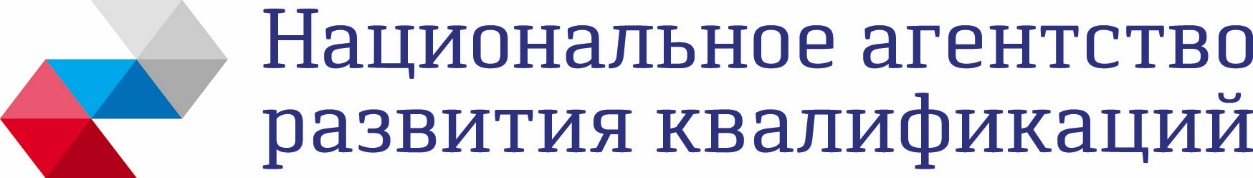 АВТОНОМНАЯ НЕКОММЕРЧЕСКАЯ ОРГАНИЗАЦИЯ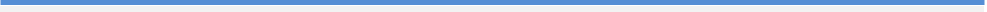  Пресс – служба: pr@nark.ru; тел: +7 (495) 966-16-86 доб. 1031		20 ноября 2023 года Открыта аккредитация на пресс-конференцию «Национальная система квалификаций, на пороге 10-летия»22 ноября в 11:00 (мск) в Международном мультимедийном пресс-центре МИА «Россия сегодня» пройдет пресс-конференция, посвященная 10-летию Национальной системы квалификацийВ 2024 году Национальная система квалификаций (НСК) отметит свое десятилетие. В преддверии юбилейного года лидеры сферы обсудят итоги проделанной работы, планы развития Национальной системы квалификаций, её роль в совершенствовании системы образования и проектировании карьерных траекторий трудящихся. Спикеры расскажут о мероприятиях, приуроченных к десятилетию НСК и о программе IX Всероссийского форума «Национальная система квалификаций России», проведение которого запланировано на 27-28 ноября текущего года. Одной из ключевых тем встречи станет актуальное состояние рынка труда России, его вызовы и ответы, которые может дать Национальная система квалификаций.Спикеры пресс-конференции:Александр Шохин, председатель Национального совета при Президенте Российской Федерации по профессиональным квалификациям, президент Российского союза промышленников и предпринимателей,Артем Шадрин, генеральный директор АНО «Национальное агентство развития квалификаций».К участию также приглашен представитель Минтруда России. Ключевые вопросы пресс-конференции:Национальная система квалификаций – 2024: каким будет десятый год работы. Итоги Оргкомитета празднования 10-летия НСК (21 ноября 2023 г.)Нехватка кадров в российской экономике: вызовы и ответы на них.Роль Национальной системы квалификаций в развитии региональных рынков труда: проекты ускоренной подготовки кадров для приоритетных отраслей экономики.Гибкая структура профстандартов и квалификаций, её задача и цели.Итоги и перспективы проекта совмещения государственной итоговой (промежуточной) аттестации и независимой оценки квалификации в образовательных организациях среднего профессионального и высшего образования.Перспективы института наставничества на производстве, в образовании и социальной сфере.Взаимодействие работодателей и образовательных организаций – форматы участия работодателей в реализации образовательных программ.Программа IX Всероссийского форума «Национальная система квалификаций России» 27-28 ноября 2023 г. Приглашаем принять участие в пресс-конференции журналистов и блогеров, пишущих о рынке труда и профессиональных квалификациях. Участие в пресс-конференции можно будет принять как очно (Москва, Зубовский бульвар, 4), так и в дистанционном (онлайн) формате. Аккредитация на мероприятие: руководитель департамента по коммуникациям Национального агентства развития квалификаций Регина Ростороцкая,+74959661686,доб.1031, +79258041660,rir@nar.ru; pr@nark.ru.Вопросы спикерам могут быть направлены при аккредитации или заданы непосредственно в ходе пресс-конференции.Пресс-конференция состоится 22 ноября в 11:00 (мск) в Международном мультимедийном пресс-центре МИА «Россия сегодня» по адресу Москва, Зубовский бульвар, 4. Онлайн-трансляция пройдет в паблике Национального агентства развития квалификаций ВКонтакте.Вход для представителей СМИ только при наличии предварительной аккредитации при предъявлении паспорта и действительного редакционного удостоверения, подтверждающего принадлежность журналиста к СМИ, от которого он аккредитован. Национальное агентство развития квалификаций (www.nark.ru) является базовой организацией Национального совета при Президенте Российской Федерации по профессиональным квалификациям, оператором системы независимой оценки квалификаций, обеспечивает организационно-методическую поддержку отраслевых советов по профессиональным квалификациям, содействует развитию национальной системы квалификаций в Российской Федерации; формирует согласованную позицию организаций, представляющих бизнес-сообщество, в их взаимодействии с государственными и негосударственными структурами, ответственными за развитие образования; содействует становлению независимых, в том числе общественно – государственных институтов, участвующих в развитии качества рабочей силы, оценке результатов образования, обучения и трудового опыта.